Deleting F14 Individual Work, F15 Complex Work results in::F1 WorkSubclass of:	E89 Propositional ObjectSuperclass of:	F16 Container WorkF21 Recording Work	F17 Aggregation Work	F18 Serial Work	Delete R9 realizesR10 has member (is member of)Domain:	F1 WorkRange:	F1 WorkSubproperty of:	E89 Propositional Object. P148 has component (is component of): E89 Propositional ObjectQuantification:	(0,n:0,n)Scope note:	This property associates an instance of F1 Work with another instance of F1 Work that forms part of it.R50 assigned to (was assigned by)Domain:	F42 Representative Expression AssignmentRange:	F1 WorkSubproperty of:	E13 Attribute Assignment. P140 assigned attribute to (was attributed by): E1 CRM EntityQuantification:	(1,1:0,n)Scope note:	This property associates the event of assigning a representative instance of F2 Expression with the instance of F1 Work to which it was assigned.The idea:An Expression realizes a work, it is not specified if it is the exclusive set of propositions of the expression or a more general set of ideas. This leaves the decision to the curator, which level is relevant. This changes the cardinality of R3.Making F22 Self-Contained Expression => F2 Expression, deleting F23 Expression Fragment results in:F2 ExpressionSubclass of:	E73 Information ObjectSuperclass of:	F24 Publication ExpressionF25 Performance PlanF26 RecordingF34 KOSF35 Nomen Use StatementF43 Identifier RuleDelete F23 Expression Fragment – replace by E90 Symbolic ObjectR3 is realised in (realises) [=LRM-R4]Domain:	F1 WorkRange:	F2 Expression Superproperty of:	F20 Performance Work. R12 is realised in (realises): F25 Performance PlanF21 Recording Work. R13 is realised in (realises): F26 RecordingF1 Work. R40 has representative expression (is representative expression for): F2 ExpressionSubproperty of:	E70 Thing. P130 shows features of (features are also found on): E70 ThingQuantification:	(0,n:1,n)R4 carriers provided by (comprises carriers of) Domain:	F2 Expression better: E90 Symbolic ObjectRange:	F3 Manifestation Product Type [revise based on how F3/F24 are worked out. In CRMbase, P165: PLB I'd prefer to use the "is incorporated in" Publication Expression/Manifestation structure. Might deprecate R4]Superproperty of:	F2 Expression. R41 has representative manifestation product type (is representative manifestation product type for): F3 Manifestation Product TypeSubproperty of:	E73 Information Object. P128 is carried by: E24 Physical Man-Made Thing. P2 has type: E55 TypeR5 has component (is component of)Domain:	F2 ExpressionRange:	F2 ExpressionSubproperty of:	E89 Propositional Object. P148 has component (is component of): E89 Propositional Object	E90 Symbolic Object. P106 is composed of (forms part of): E90 Symbolic ObjectR15 has fragment (is fragment of)Domain:	F2 ExpressionRange:	E90 Symbolic Object Subproperty of:	E90 Symbolic Object. P106 is composed of (forms part of): E90 Symbolic ObjectQuantification:	(0,n:0,n)R17 created (was created by)Domain:	F28 Expression CreationRange:	F2 ExpressionSuperproperty of:	F29 Recording Event. R21 created (was created by): F26 RecordingF30 Publication Event. R24 created (was created through): F24 Publication ExpressionSubproperty of:	E65 Creation. P94 has created (was created by): E28 Conceptual ObjectQuantification:	(1,1:1,n)Scope note:	This property associates the expression that was first externalised during a particular creation event with that particular creation event.R40 has representative expression (is representative expression for)Domain:	F1 WorkRange:	F2 ExpressionSubproperty of:	F1 Work. R3 is realised in (realises): F2 ExpressionQuantification:	(0,n:0,n)R41 has representative manifestation product type (is representative manifestation product type for)Domain:	F2 ExpressionRange:	F3 Manifestation Product TypeSubproperty of:	F2 Expression. R4 carriers provided by (comprises carriers of): F3 Manifestation Product TypeQuantification:	(0,n:0,n)R42 is representative manifestation singleton for (has representative manifestation singleton)Domain:	F4 Manifestation SingletonRange:                   F2 ExpressionSubproperty of:	E24 Physical Man-Made Thing. P128 carries (is carried by): E73 Information ObjectQuantification:	(0,n:0,n)R48 assigned to (was assigned by)Domain:	F41 Representative Manifestation AssignmentRange: 	F2 ExpressionSubproperty of:	E13 Attribute Assignment. P140 assigned attribute to (was attributed by): E1 CRM EntityQuantification:	(1,1:0,n)R51 assigned (was assigned by)Domain:	F42 Representative Expression AssignmentRange:	F2 ExpressionSubproperty of:	E13 Attribute Assignment. P141 assigned (was assigned by): E1 CRM EntityQuantification:	(1,n:0,n)Scope note:	This property associates the event of assigning a representative instance of F2 Expression with the F2 Expression which has been assigned.The idea: Any  Expression is self-contained. Not-self-contained parts are more generally E90 Symbolic Objects or Information Objects. The Expression Fragment is not needed, but the property is useful. An Expression Creation creates only self-contained content. If interrupted or in between, we talk about E65 Creation events as part of the overall Expression Creation.The “representative fragment” is a fragment of the supposed-to-be-lost self-contained expression. This means, that the representative manifestation may not carry the whole expression, but only a fragment of it.Merging F3 Manifestation Product Type with F24 Publication ExpressionThe idea: Carrier Production Events are more general than the Product Types. F3 and F24 appear as parallel paths. I propose to reuse the properties of F24 for F3, rename properties and rename F3 to Manifestation. If we accept original manuscripts to be Manifestations (not manually copied books), we cannot distinguish the Expression from the Manifestation, as long as we regard it as immaterial. Therefore, Manifestation MUST be a kind of Expression.F3 ManifestationSubclass of:	F2 ExpressionProperties:	CLP2 should have type (should be type of): E55 TypeCLP43 should have dimension (should be dimension of): E54 DimensionCLP45 should consist of (should be incorporated in): E57 MaterialCLP46 should be composed of (may form part of): F3 Manifestation Product TypeCLP57 should have number of parts: E60 NumberWe should reconsider the CLP104/105We should reintroduce the “incorporates” property! Possibly R4? Or delete R4Delete R6 carries (is carried by)Delete CLR6 should carry (should be carried by)R7 is materialization of (is materialized in) [=LRM-R4]Domain:	F5 ItemRange:	F3 Manifestation Subproperty of:	E1 CRM Entity. P2 has type (is type of): E55 TypeSubproperty of:	E24 Physical Man-Made Thing. P128 carries (is carried by): E73 Information ObjectQuantification:	(1,1:0,n)Scope note:	This property associates a publication with one of its exemplars.It is a shortcut of the more developed path: F5 Item R28i was produced by F32 Carrier Production R26 produced things of type (was produced by): F3 Manifestation Product Type.F32 Carrier Production Event [= LRM-R8 manufactured]Subclass of:	E12 ProductionScope note:	This class comprises activities that result in instances of F54 Utilised Information Carrier coming into existence. Both the production of a series of physical objects (printed books, scores, CDs, DVDs, CD-ROMS, etc.) and the creation of a new copy of a file on an electronic carrier are regarded as instances of F32 Carrier Production Event.Typically, the production of copies of a publication (no matter whether it is a book, a sound recording, a DVD, a cartographic resource, etc.) strives to produce items all as similar as possible to a prototype that displays all the features that all the copies of the publication should also display, which is reflected in property R27 used as source material F24 Publication Expression.Clearly, F32 is more general than F3!Properties:	R26 produced things of type (was produced by): E99 Product TypeR27 materialized (was materialized by) F3 Manifestation R28 produced (was produced by): F54 Utilised Information CarrierR26 produced things of type (was produced by)Domain:	F32 Carrier Production EventRange:	E99 Product TypeSubproperty of:	E12 Production. P186 produced thing of product type (is produced by): E99 Product TypeQuantification:	(0,1:0,n)     becomes optional!R27 materialized (was materialized by)Domain:	F32 Carrier Production EventRange:	F24 Publication Expression F3 ManifestationSubproperty of:	E7 Activity. P16 used specific object (was used for): E70 ThingQuantification:	(0,n:0,n)Scope note:	This property associates an instance of F32 Carrier Production Event with the set of signs provided by the publisher to be carried by all of the produced items and any other foreseen physical feature.The idea: F19 Publication Work and Manifestation Creation must pertain to the optical and material form of a distributable item. Rewrite scope note of F30. I would keep “Publication Work” as label.F30 Publication Event [=LRM-R7 manifestation creation]Subclass of:	F28 Expression CreationProperties:	R23 created a realisation of (was realised through): F19 Publication WorkR24 created (was created through): F3 ManifestationR23 created a realisation of (was realised through)Domain:	F30 Publication EventRange:	F19 Publication WorkSubproperty of:	F28 Expression Creation. R19 created a realisation of (was realised through): F1 WorkQuantification:	(0,1:0,n)Scope note:	This property associates an instance of F30 Publication Event with the instance of F19 Publication Work it realised.Examples:	Establishing in 1972 the layout, features, and prototype for the publication of Stephen Crane’s complete poems (F30) R23 created a realisation of Cornell University Press’s concepts for an edition of Stephen Crane’s complete poems (F19)R24 created (was created through)Domain:	F30 Publication EventRange:	F24 Publication Expression F3 ManifestationSubproperty of:	F28 Expression Creation. R17 created (was created by): F2 ExpressionQuantification:	(1,n:1,n)Scope note:	This property associates the instance of F24 Publication Expression F3 Manifestation that was created during a particular F30 Publication Event with that F30 Publication Event.Examples:	Establishing in 1972 the layout, features, and prototype for the publication of Stephen Crane’s complete poems (F30) R24 created the set of signs and instructions as to manufacturing established by Cornell University Press for a publication of Stephen Crane’s complete poems (F24)The following figure will become symmetric:The following image becomes clear: F24  becomes F3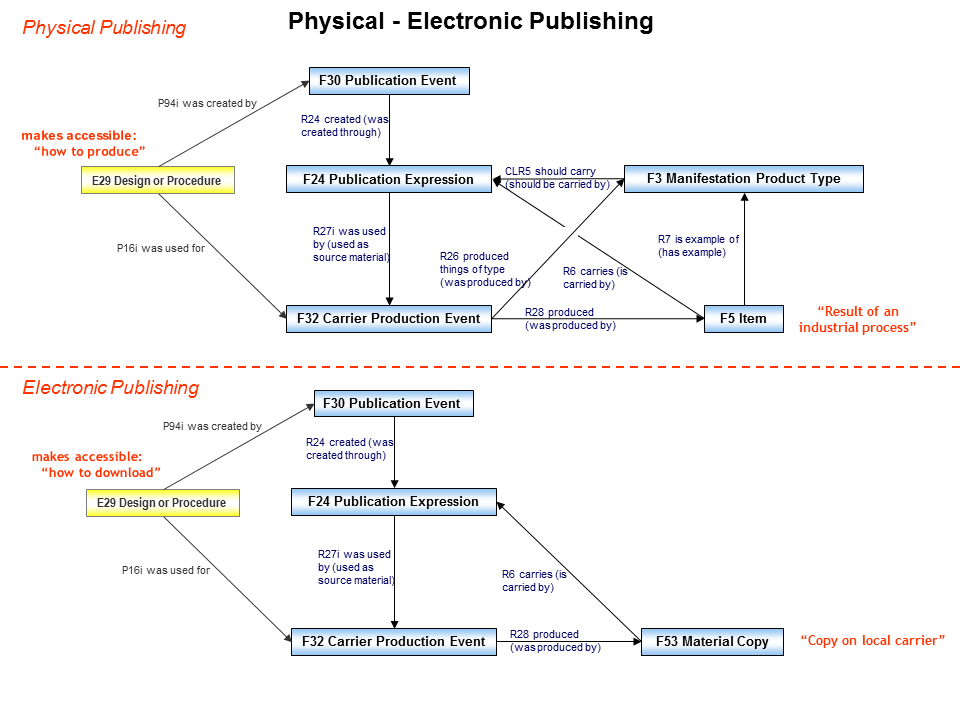 